Animas high School All school Exhibition 2017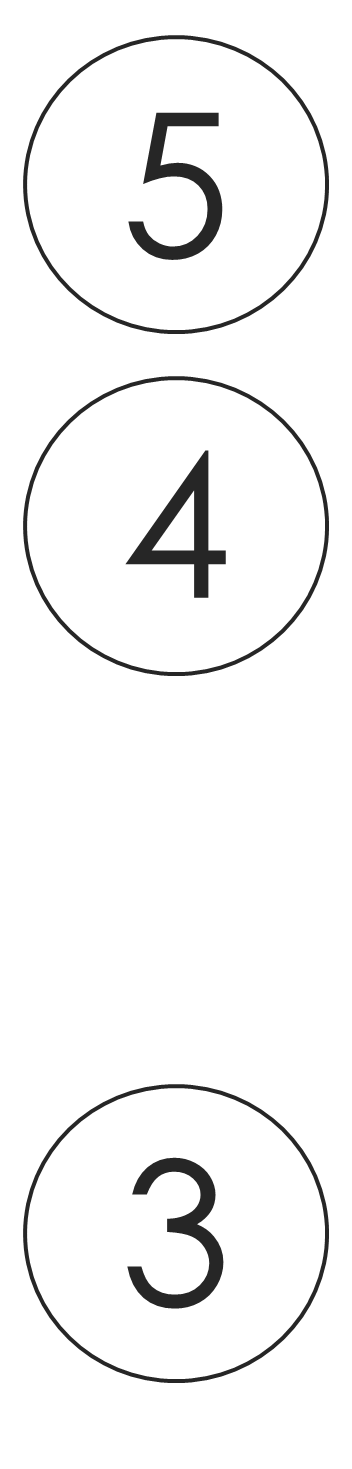 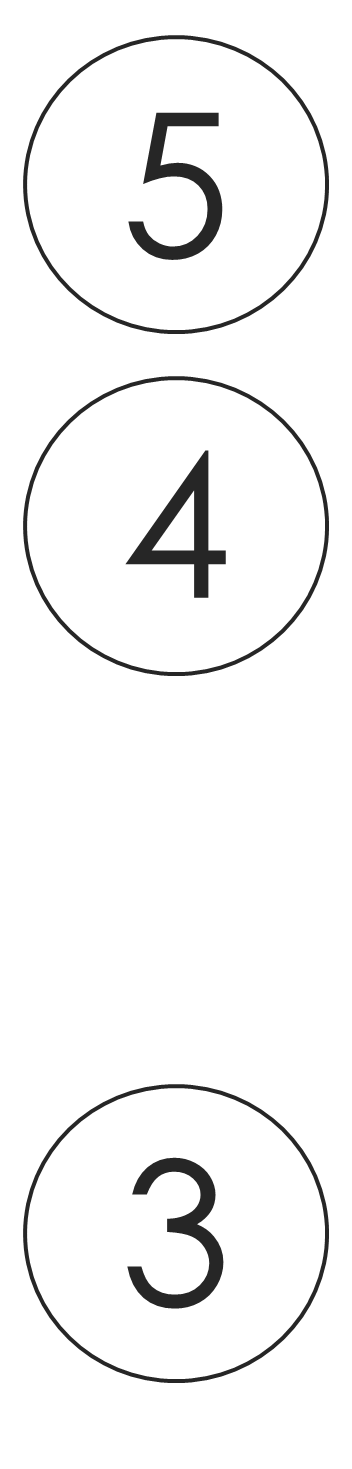 What happened to Markus Lynch?Thanks to our Partners and Donors!Basin Towing and RepairSanta Fe University of Art and DesignMeow WolfMarla Stills         Stephen SellersDana ShinnSteve StuddardJohn CobakSandra SunderlandCrystal PresnellssIf you liked what you saw, consider making a donation to fund our class budget! Cash and checks are accepted in the donation jar at the exhibition entrance and exit.  BasinTime and Space projectA Narrative Art ExhibitApril 27, 2017